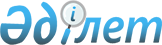 Ауданның ауылдық елді мекендерге жұмыс істеу және тұру үшін келген денсаулық сақтау, білім беру, әлеуметтік қамсыздандыру, мәдениет, спорт және агроөнеркәсіптік кешен саласындағы мамандарға 2016 жылға әлеуметтік қолдау шараларын ұсыну туралыАқмола облысы Сандықтау аудандық мәслихатының 2015 жылғы 23 желтоқсандағы № 39/2 шешімі. Ақмола облысының Әділет департаментінде 2016 жылғы 6 қаңтарда № 5179 болып тіркелді      РҚАО-ның ескертпесі.
Құжаттың мәтінінде түпнұсқаның пунктуациясы мен орфографиясы сақталған.

      "Қазақстан Республикасындағы жергілікті мемлекеттік басқару және өзін-өзі басқару туралы" Қазақстан Республикасының 2001 жылғы 23 қаңтардағы Заңының 6 бабына, "Агроөнеркәсіптік кешенді және ауылдық аумақтарды дамытуды мемлекеттік реттеу туралы" Қазақстан Республикасының 2005 жылғы 8 шілдедегі Заңының 18 бабының 8 тармағына, "Ауылдық елді мекендерге жұмыс істеу және тұру үшін келген денсаулық сақтау, білім беру, әлеуметтік қамсыздандыру, мәдениет, спорт және агроөнеркәсіптік кешен саласындағы мамандарға әлеуметтік қолдау шараларын ұсыну қағидаларын бекіту туралы" Қазақстан Республикасының Ұлттық экономика министрінің 2014 жылғы 6 қарашадағы № 72 бұйрығына (Нормативтік құқықтық актілерінің мемлекеттік тізілімінде № 9946 тіркелген) сәйкес, аудандық мәслихат ШЕШІМ ҚАБЫЛДАДЫ:

      Ескерту. Кіріспе жаңа редакцияда - Ақмола облысы Сандықтау аудандық мәслихатының 23.11.2016 № 8/2 (ресми жарияланған күнінен бастап қолданысқа енгізіледі) шешімімен.

      1. Ауданның ауылдық елді мекендеріне жұмыс істеу және тұру үшін келген денсаулық сақтау, білім беру, әлеуметтік қамсыздандыру, мәдениет, спорт және агроөнеркәсіп кешен саласындағы мамандарға 2016 жылға жетпіс еселік айлық есептік көрсеткішке тең сомада көтерме жәрдемақы және бір мың бес жүз еселік айлық есептік көрсеткіштен аспайтын сомада тұрғын үй сатып алу немесе салу үшін бюджеттік кредит алу үшін және әлеуметтік қолдау шаралары ұсынылсын.

      2. Осы шешім Ақмола облысының Әділет департаментінде мемлекеттік тіркелген күнінен бастап күшіне енеді және ресми жарияланған күнінен бастап қолданысқа енгізіледі.



      "КЕЛІСІЛДІ"



      2015 жылғы 23 желтоқсандағы


					© 2012. Қазақстан Республикасы Әділет министрлігінің «Қазақстан Республикасының Заңнама және құқықтық ақпарат институты» ШЖҚ РМК
				
      Аудандық мәслихат
сессиясының төрағасы

В.Эльвейн

      Аудандық мәслихатының
хатшысы

С.Клюшников

      Сандықтау ауданының әкімі

А.Исмағамбетов
